					July 31, 2017VIA FIRST CLASS MAIL Katherine P. Cadwallader, President Yardley Borough Council56 South Main StreetYardley, Pennsylvania 19067					RE: 	Pennsylvania American Water Company 						Docket Number R-2017-2595853Dear Ms. Cadwallader:Thank you for your letter dated July 28, 2017, to Executive Director Jan Freeman regarding the above captioned proposed rate case filed by the Pennsylvania American Water Company.Since this matter is still pending before the Pennsylvania Public Utility Commission, and due to the statutory prohibition on ex-parte communications at 66 Pa. C.S. Section 334(c), please be advised that I am serving a copy of your comments to all of the parties of record to this case, and placing your letter on the record at the above docket number. I have copied June Perry, the Commission’s Legislative Director, with your letter, and who can also provide you with more information on how to monitor the litigation of this rate case.  					Sincerely, 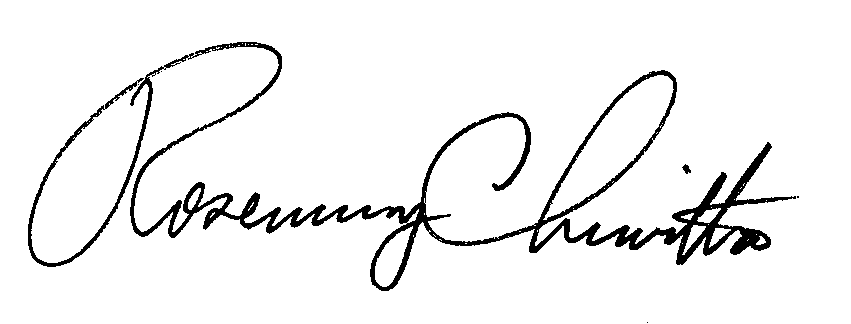 					Rosemary Chiavetta					Secretary of the CommissionEnclosurecc:  All Parties of Record        June Perry, PUC Legislative Director       Honorable Perry Warren, PA House of Representatives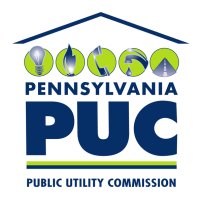  PUBLIC UTILITY COMMISSION400 NORTH STREET, HARRISBURG, PA 17120IN REPLY PLEASE REFER TO OUR 